          firma SVOBODA – Lučice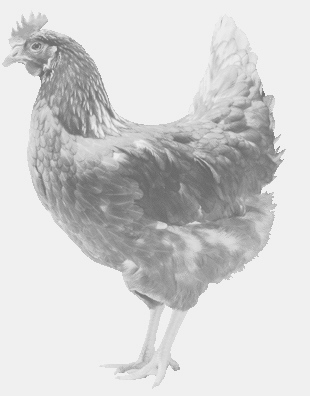  drůbežárna Mírovka, Vadín, 569489358, 777989857CHOVNÉ KUŘICE  barva červená a černáStáří:    15 - 21 týdnůCena:   185 - 215,- Kč/kusStředa 30. března 2022V 13.05 h.- Písečnáu konzumuMožno objednat:569 489 358,svoboda.lucice@seznam.cz